Załącznik nr 15 do RegulaminuNaboru Wniosków o dofinansowaniez Rządowego Programu Odbudowy Zabytków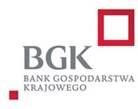 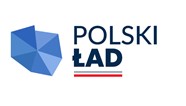 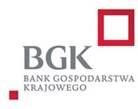 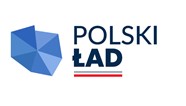 WARUNKI ZMIANY PROMESY DOFINANSOWANIA INWESTYCJI Z RZĄDOWEGO PROGRAMU ODBUDOWY ZABYTKÓWPROMESA NR ______________Bank Gospodarstwa Krajowego, z siedzibą w Warszawie, Al. Jerozolimskie 7, 00-955 Warszawa, działający na podstawie ustawy z dnia 14 marca 2003 r. o Banku Gospodarstwa Krajowego 
(Dz. U. z 2022 r. poz. 2153) oraz statutu stanowiącego załącznik do rozporządzenia Ministra Rozwoju z dnia 16 września 2016 r. w sprawie nadania statutu Bankowi Gospodarstwa Krajowego (t.j.: Dz. U. z 2022 r. poz. 1321), NIP: 525-00-12-372, REGON: 000017319, będący dużym przedsiębiorcą w rozumieniu ustawy z dnia 8 marca 2013 r. o przeciwdziałaniu nadmiernym opóźnieniom w transakcjach handlowych (t.j.: Dz. U. z 2022 r. poz. 893 ze zmianami), zwany dalej „BGK”na podstawie § 7 ust. 3b załącznika do uchwały Rady Ministrów nr 232/2022 z dnia 23 listopada 2022 r. w sprawie ustanowienia Rządowego Programu Odbudowy Zabytków, zwanej dalej „Uchwałą RM” i Regulaminu Naboru Wniosków o dofinansowanie z Rządowego Programu Odbudowy Zabytków, zwanego dalej „Regulaminem”.w związku z Wnioskiem o wydanie Warunków zmiany Promesy z Rządowego Programu Odbudowy Zabytków, zwanego dalej „Programem”, z dnia ______________, złożonym przez ____________________ (nazwa JST) z przeznaczeniem na kontynuację Inwestycji: ________________________________ (nazwa inwestycji) informuje, iż wystawiona Państwu (dalej: Beneficjentowi) Promesa nr_____________ dofinansowania Inwestycji____________________ zachowa ważność po spełnieniu niżej wymienionych warunków: Ogłoszenia przez Beneficjenta albo Beneficjenta dotacji Postępowania zakupowego mającego na celu wyłonienie Wykonawcy/Wykonawców zadania inwestycyjnego w zakresie wskazanym w złożonym Wniosku o wydanie Warunków zmiany Promesy z uwzględnieniem terminu wskazanego w ust. 3.Zapewnienia przez Wnioskodawcę Beneficjentowi dotacji wsparcia w czynnościach związanych z ogłoszeniem i przeprowadzeniem Postępowania zakupowego, w tym zamieszczenia na swojej stronie internetowej ogłoszenia Postępowania zakupowego. Obowiązek ten dotyczy Postępowania zakupowego prowadzonego na podstawie ustawy Prawo zamówień publicznych oraz Postępowania zakupowego, do którego ustawa ta nie znajduje zastosowania.Zapewnienia, że objęta Dofinansowaniem z Programu Inwestycja, której dotyczyć będzie Postępowanie zakupowe będzie tożsama z nazwą i opisem Inwestycji zawartymi we Wniosku o dofinansowanie. Przekazanie Prezesowi RM Wniosku o zmianę warunków Promesy w terminie 6 miesięcy od  udostępnienia niniejszego dokumentu zgodnie z wzorem stanowiącym załącznik nr 11 do Regulaminu; niezłożenie Wniosku o zmianę warunków promesy w ww. terminie jest równoznaczne z wygaśnięciem wydanych Warunków zmiany Promesy.Przeprowadzenia przez Wnioskodawcę albo Beneficjenta dotacji Postępowania zakupowego zgodnie z obowiązującymi w tym zakresie przepisami prawa, w szczególności ustawą z dnia 11 września 2019 r. Prawo zamówień publicznych. W przypadku, udzielania Dotacji, gdy zastosowanie przepisów ustawy - Prawo zamówień publicznych nie jest wymagane, Wnioskodawca zapewnia, że Beneficjent dotacji przeprowadzi postępowanie zakupowe w sposób konkurencyjny i transparentny, a w szczególności z uwzględnieniem § 8 ust. 6 Regulaminu.Udział własny w finansowaniu Inwestycji, w tym i Dotacji powinien być wypłacony przed wypłatą środków z dofinansowania Wykonawcy. Jeśli Ostateczna wartość Inwestycji (w tym i wartość Dotacji) przekracza planowaną we Wniosku o dofinansowanie wartość Inwestycji, obowiązek ten dotyczy co najmniej kwoty zadeklarowanej we wniosku o dofinansowanie.Pod warunkiem złożenia Wniosku o zmianę warunków Promesy w ciągu 6 miesięcy od daty wydania niniejszego dokumentu, jest on ważny przez cały okres Postępowania zakupowego do daty rozstrzygnięcia tego postępowania.Wszelkie skutki niezrealizowania warunków opisanych powyżej obciążają Beneficjenta.W imieniu BGK dokument podpisano Podpisem kwalifikowanym:Imię i nazwisko							Imię i nazwiskoPełnomocnik							Pełnomocnik